Официально опубликовано в официальном вестникеКазанского сельского поселенияот  «30» апреля 2021 года № 8Российская ФедерацияРостовская областьВерхнедонской районМуниципальное образование «Казанское сельское поселение»ПредседательСобрания депутатов - глава Казанского сельского поселенияПОСТАНОВЛЕНИЕ«28» апреля 2021 года                         № 1                             ст-ца КазанскаяО назначении публичных слушанийпо вопросу рассмотрения проекта решения Собрания депутатов Казанскогосельского поселения «О целесообразностиизменения границ муниципального образования «Казанское сельское поселение»На основании части 4 статьи 12 Федерального закона от 
6 октября 2003 года № 131-ФЗ «Об общих принципах организации местного самоуправления в Российской Федерации», статьи 10 Областного закона 
от 28 декабря 2005 года № 436-ЗС «О местном самоуправлении в Ростовской области», Устава муниципального образования «Казанское сельское поселение», в целях описания и утверждения границ муниципального образования «Казанское сельское поселение» в соответствии с требованиями градостроительного и земельного законодательства, а также с учетом мнения населения постановляю:1. Назначить публичные слушания по проекту решения Собрания депутатов Казанского сельского поселения «О целесообразности изменения границ муниципального образования «Казанского сельского поселения» на «11» мая 2021 года по адресу: Ростовская область, Верхнедонской район, ст-ца Казанская, ул. Маяковского, 25 в 14 часов 00 минут2. Настоящее постановление вступает в силу со дня его официального опубликования.3. Контроль за исполнением настоящего постановления оставляю за собой.Председатель Собрания депутатов-глава Казанского сельского поселения                                              А.А. ЯковчукПриложение к постановлению председателя Собрания депутатов - главы Казанского сельского поселенияот «28» апреля  2021 года  № 1«О назначении публичных слушанийпо вопросу рассмотрения проектарешения Собрания депутатов Казанскогосельского поселения «О целесообразности изменения границ муниципального образования «Казанское сельское поселение»ПРОЕКТРоссийская ФедерацияРостовская областьВерхнедонской районСобрание депутатов Казанского сельского поселенияРешение «___» ________ 2021 года                                                                       № ______«О целесообразности изменения границ муниципального образования «Казанское сельское поселение»На основании части 4 статьи 12 Федерального закона от 
6 октября 2003 года № 131-ФЗ «Об общих принципах организации местного самоуправления в Российской Федерации», статьи 10 Областного закона 
от 28 декабря 2005 года № 436-ЗС «О местном самоуправлении в Ростовской области», Устава муниципального образования «Казанское сельское поселение», в целях описания и утверждения границ муниципального образования «Казанское сельское поселение» в соответствии с требованиями градостроительного и земельного законодательства, а также с учетом мнения населенияСобрание депутатов Казанского сельского поселенияРЕШИЛО:1. Признать целесообразным изменение границ муниципального образования «Казанское сельское поселение» Верхнедонского района согласно приложению к настоящему решению путем включения в состав территории Казанского сельского поселения Верхнедонского района земельного участка площадью 22,6 га из состава территории Казансколопатинского сельского поселения Верхнедонского района.2. Настоящее решение вступает в силу со дня его официального опубликования.3. Контроль за исполнением настоящего решения оставляю за собой.Председатель Собрания депутатов-глава Казанского сельского поселения                                         А.А. ЯковчукПриложение к решению Собрания депутатов Казанского сельского поселения от «___» _______ 2021 года № ____ «О целесообразности изменения границ муниципального образования «Казанское сельское поселение»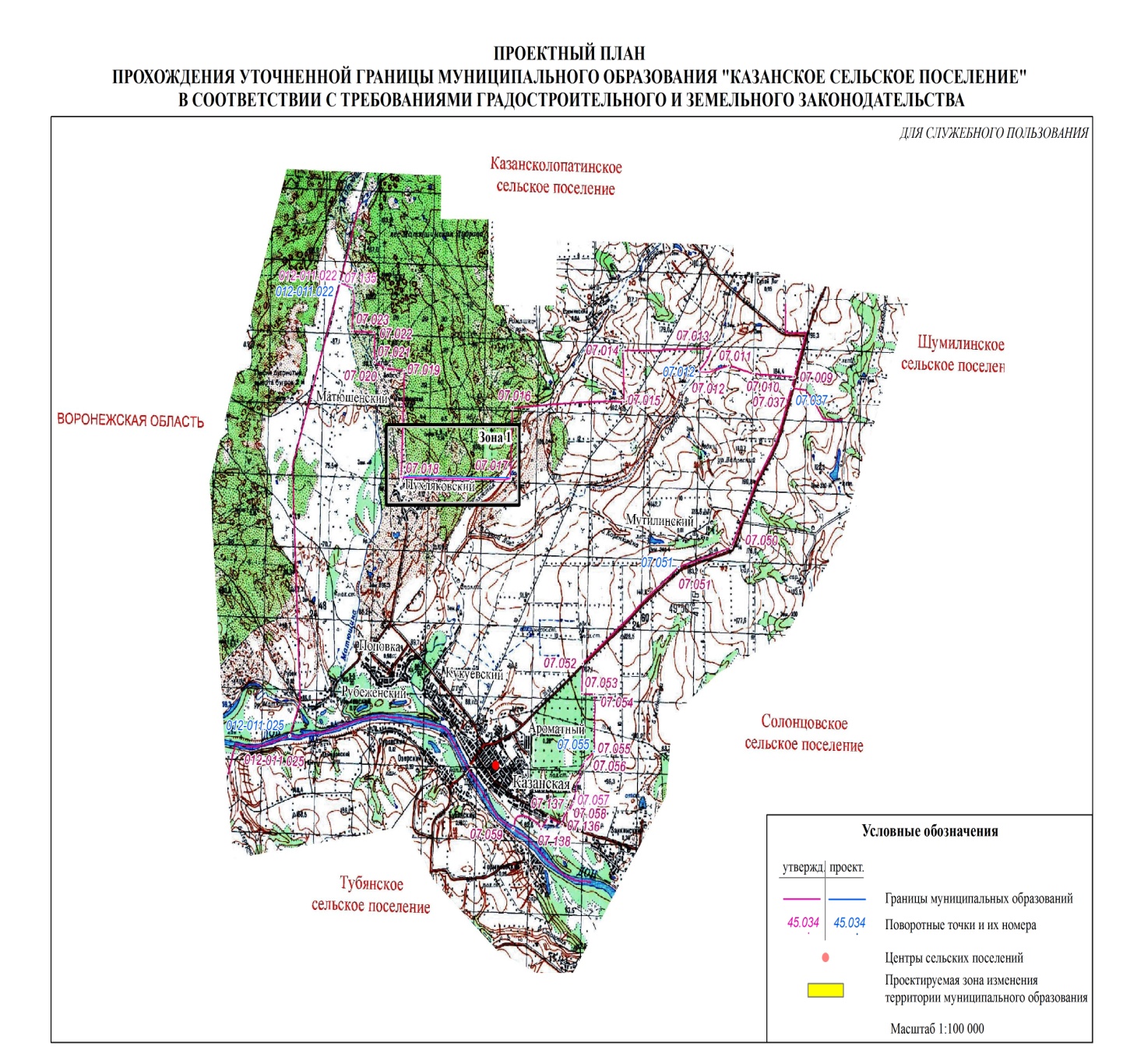 